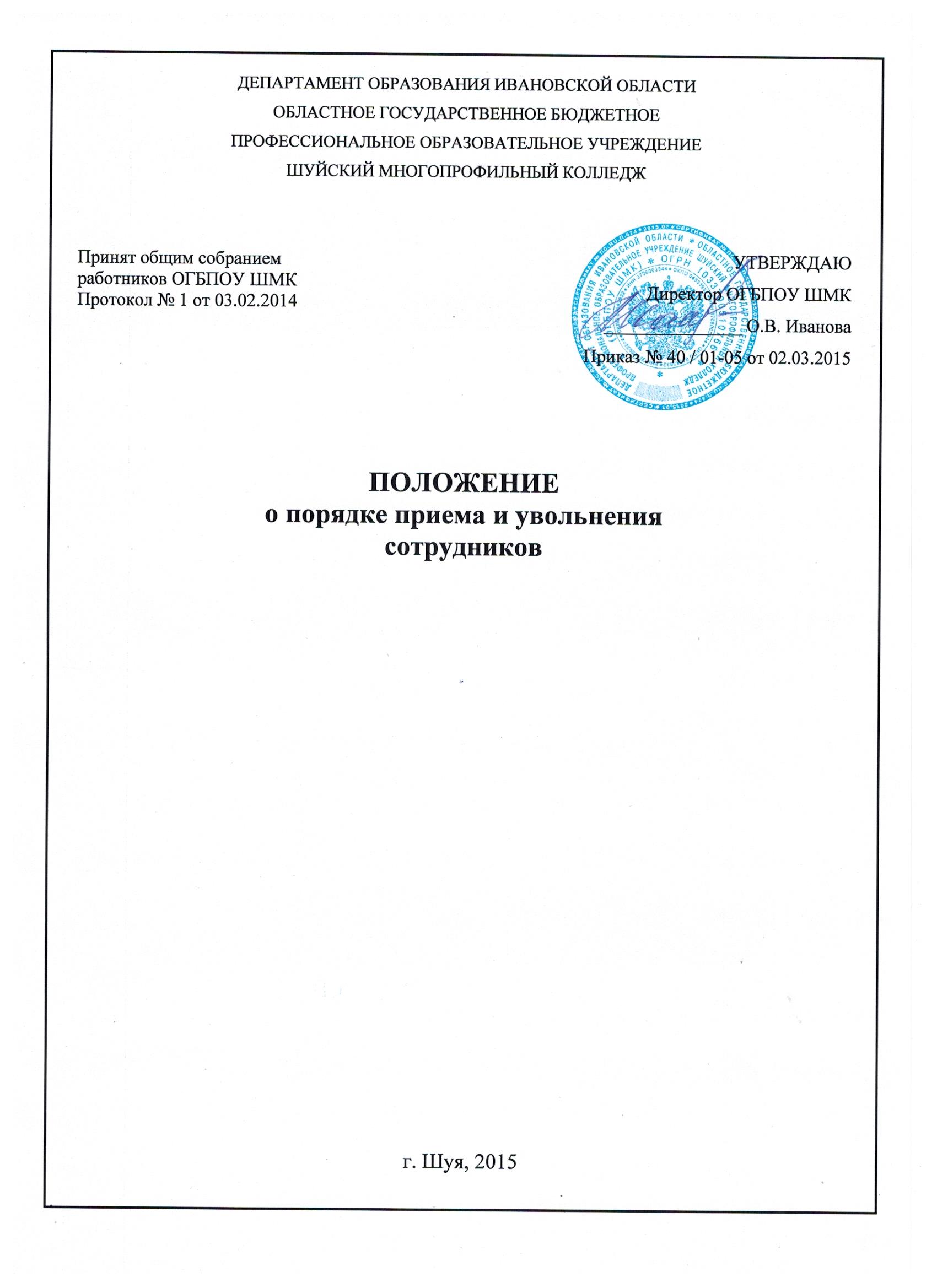      Настоящее Положение определяет внутренний порядок о приеме и увольнении работников в ОГБПОУ ШМК (далее по тексту Учреждение) оформления приема на работу и увольнения.I. Основания возникновения трудовых отношений1.1. Трудовые отношения между работником и Учреждением возникают на основании трудового договора, заключаемого ими в соответствии с Трудовым Кодексом РФ 1.2. В случае фактического допущения работника к работе с ведома и по поручению руководителя Учреждения трудовые отношения возникают на основании трудового договора независимо от того, был ли трудовой договор надлежащим образом оформлен.II. Приём на работу2.1. Прием на работу в Учреждение производится на основании заключенного между Учреждением и работником трудового договора.2.2. Трудовой договор заключается в письменной форме, составляется в двух экземплярах, каждый из которых подписывается сторонами. Один экземпляр трудового договора передается работнику, другой хранится в кадровой службе Учреждения.2.3. По распоряжению руководителя Учреждения или с его ведома Работник может быть допущен к работе до оформления трудового договора в письменной форме. В этом случае кадровая служба обязана оформить трудовой договор с работником в письменной форме не позднее трех дней со дня фактического допущения его к работе. 2.4. Трудовой договор с работником, как правило, заключается на неопределенный срок.2.5. Срочный трудовой договор может заключаться по инициативе работодателя либо работника только в случаях, предусмотренных ст. 59 ТК РФ либо иными федеральными законами, если трудовые отношения не могут быть установлены на неопределенный срок с учетом характера предстоящей работы или условий ее выполнения.2.6. Трудовой договор содержит существенные условия договора, предусмотренные ст.57 ТК РФ, в том числе объем учебной нагрузки, режим и продолжительность рабочего времени, льготы и компенсации.2.7. Условия трудового договора могут быть изменены только по соглашению сторон и в письменной форме (ст. 57 ТК РФ).2.8. При заключении трудового договора поступающим на работу должны быть предъявлены следующие документы:паспорт; трудовая книжка, оформленная в установленном порядке, за исключением случаев, когда трудовой договор заключается впервые или работник поступает на работу на условиях совместительства;страховое свидетельство пенсионного страхования;идентификационный номер налогоплательщика (ИНН)документы воинского учета для военнообязанных и лиц, подлежащих призыву на военную службу;документ об образовании, о квалификации или наличии специальных знаний при поступлении на работу, требующую специальных знаний или специальной подготовки;справка о наличии (отсутствии) судимости и (или) факта уголовного преследования либо о прекращении уголовного преследования по реабилитирующим основаниям, выданная в порядке и по форме, которые устанавливаются федеральным органом исполнительной власти, осуществляющим функции по выработке и реализации государственной политики и нормативно- правовому регулированию в сфере внутренних дел;медицинская книжка, первичный медицинский осмотр;другие документы, требовать которые разрешено действующим законодательством РФ     При заключении трудового договора впервые трудовая книжка и страховое свидетельство государственного пенсионного страхования оформляется на работника Учреждения.2.9. Прием на работу без документов, перечисленных в п.2.4, не производится. 2.10. В целях более полной оценки профессиональных и деловых качеств принимаемого на работу лица, администрация Учреждения может предложить ему представить краткую письменную характеристику (резюме) выполняемой ранее работы (умение пользоваться оргтехникой, работать на компьютере, знании современных образовательных технологий  и т.д.).2.11. Прием на работу в Учреждение осуществляется, как правило, с прохождением испытательного срока продолжительностью до трех месяцев, в зависимости от должности.III. Оформление приема на работу3.1. Оформление приема на работу осуществляется работником, ответственным за ведение кадрового делопроизводства: секретарь руководителя. 3.2. Прием на работу оформляется приказом руководителя Учреждения, изданным на основании заключенного трудового договора. Содержание приказа должно соответствовать условиям заключенного трудового договора.3.3. Приказ руководителя Учреждения о приеме на работу объявляется работнику под подпись в трехдневный срок со дня подписания трудового договора. По требованию работника кадровая служба обязана выдать ему надлежаще заверенную копию такого приказа.3.4. При приеме на работу работодатель обязан ознакомить работника с действующими в Учреждении правилами внутреннего трудового распорядка, иными локальными нормативными актами (приказами, правилами, положениями, инструкциями, в том числе по ОТ и ТБ, противопожарной безопасности т.д.) имеющими отношение к трудовой функции работника, предупредить об обязанности по сохранению сведений, составляющих коммерческую или служебную тайну Учреждения, и об ответственности за ее разглашение или передачу другим лицам.IV. Личное дело работника4.1. При приеме на работу в Учреждение заводится личное дело работника.     Личное дело работника ведется работником, ответственным за ведение кадрового делопроизводства, с соблюдением норм о защите персональных данных работника. Ведение нескольких личных дел на одного работника не допускается.     Сбор и внесение в личное дело работника сведений о его политической и религиозной принадлежности, о частной жизни запрещается.4.2. В личное дело работника вносятся следующие документы:Заявление о приеме на работу Анкета.Личная карточка работника (унифицированная форма Т-2).Копия документа, удостоверяющего личность работника.Копия свидетельства о постановке на учет в налоговом органе (ИНН)Копия страхового свидетельства пенсионного страхования.Заявление о приеме на работу.Заявление о согласии на обработку персональных данных.Копия документа, подтверждающего прохождение военной или иной службы.Копии дипломов, свидетельств об образовании.Копии документов о присвоении ученого звания, степени.Копии распоряжения, приказа о назначении на должность.Копия распоряжения, приказа о перемещении по должности.Копии дипломов, свидетельств о прохождении повышения квалификации (переподготовки).Копии документов о поощрениях, в том числе о присвоении почетных званий.Копии документов о наложении взысканий и их снятии.Копии документов о прохождении аттестации.Копии документов о выплате вознаграждения.Медицинское заключение (медицинская книжка).Трудовой договор.Копия свидетельства о заключении и расторжении брака.Опись документов, имеющихся в личном деле.4.3. Сведения о работнике, представление которых работником Учреждения в соответствии с ТК РФ не является обязательным, могут быть внесены в личное дело, только с согласия работника. 4.4. Учреждение обязана обеспечить защиту персональных данных работника.4.5. Работник обязан представлять в месячный срок в кадровую службу сведения об изменении своего семейного положения, места жительства, номера телефона, отношения к воинской службе, образовательного уровня и другие сведения, включаемые в личное дело.V. Увольнение работника5.1. Увольнение работника производится по основаниям, предусмотренным Трудовым Кодексом РФ, с соблюдением установленных сроков заблаговременного письменного предупреждения о предстоящем увольнении и выплатой установленных компенсаций.5.2. Во всех случаях днем увольнения работника является последний день его работы в Учреждения.5.3. Оформление увольнения работника производится путем издания приказа об увольнении за подписью руководителя Учреждения.5.4. В последний день работы Учреждение обязана выдать работнику трудовую книжку, другие документы, связанные с работой, по письменному заявлению Работника. К документам, связанным с работой, относятся копии приказа о приеме на работу, приказов о переводах на другую работу, приказа об увольнении с работы; выписки из трудовой книжки; справки о заработной плате, периоде работы в Учреждения и другие.     Копии документов, связанных с работой, должны быть подписаны руководителем Учреждения и заверены печатью.5.5. В последний день работы работника финансовая служба обязана произвести с работником окончательный расчет.5.6. В случае, если в день увольнения работника выдать трудовую книжку невозможно в связи с отсутствием работника либо его отказом от получения трудовой книжки на руки, Учреждение направляет работнику уведомление о необходимости явиться за трудовой книжкой либо дать согласие на отправление ее по почте. Со дня направления уведомления Учреждение освобождается от ответственности за задержку выдачи трудовой книжки.